       БАШҠОРТОСТАН РЕСПУБЛИКАҺЫ                                                                   Республика  Башкортостан 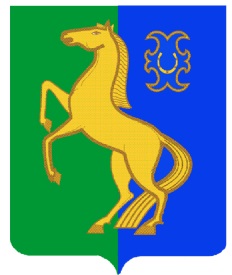                   ЙƏрмƏкƏй районы                                                                               СОВЕТ сельского поселения                                муниципаль районының                                                                Среднекарамалинский сельсовет                             УРТА ҠАРАМАЛЫ ауыл Советы                                                                     муниципального района                                  ауыл билƏмƏҺе Советы                                                                             Ермекеевский район          452283,  Урта Ҡарамалы ауылы,                                                     452283, с. Средние Карамалы,          Чапаев урамы, 2, тел. 2-58-17                                                       ул. Чапаева, д. 2, тел. 2-58-17                  s_karam_ss1@mail.ru                                                                                   s_karam_ss1@mail.ru                                                                                                                                                                                                                                                                                   Ҡарар                               № 8/5                             РЕШЕНИЕ          «22» апрель  2020 й.                                                    «22» апреля  2020 г.О предоставлении льготы по договорам аренды муниципального имущества заключенным с субъектами малого и среднего предпринимательства, включенными в Реестр субъектов малого и среднего предпринимательства, осуществляющими деятельность в соответствии с Перечнем отраслей экономики Республики Башкортостан, наиболее уязвимых в условиях распространения новой коронавирусной инфекции, за исключением земельных участков, заключенным до 01 апреля 2020 годаВ соответствии со статьей 35 Федерального закона от 06 октября 2003 года № 131-ФЗ «Об общих принципах организации местного самоуправления в Российской Федерации», во исполнение распоряжения Главы Республики Башкортостан от 01 апреля 2020 года № РГ-119 «О первоочередных  мерах по повышению устойчивости экономики Республики Башкортостан с учетом внешних факторов, в том числе связанных с распространением новой коронавирусной инфекции», Совет сельского поселения Среднекарамалинский сельсовет муниципального района Ермекеевский район Республики Башкортостан решил:1. Администрации сельского поселения Среднекарамалинский сельсовет муниципального района Ермекеевский район Республики Башкортостан по договорам аренды муниципального имущества заключенным с субъектами малого и среднего предпринимательства, включенными в Реестр субъектов малого и среднего предпринимательства, осуществляющими деятельность в соответствии с Перечнем отраслей экономики Республики Башкортостан, наиболее уязвимых в условиях распространения новой коронавирусной инфекции, за исключением земельных участков, заключенным до 01 апреля 2020 года, обеспечить:а) в течение 3 рабочих дней со дня обращения субъекта малого и среднего предпринимательства, включенного в Реестр субъектов малого и среднего предпринимательства, заключение дополнительного соглашения, предусматривающего освобождение от оплаты арендной платы с 01 апреля 2020 года по 31 декабря 2020 года, согласно приложению №1 к настоящему решению;б) уведомление в течение 3 рабочих дней со дня вступления в силу настоящего Решения субъектов малого и среднего предпринимательства, включенных в реестр субъектов малого и среднего предпринимательства, о возможности заключения дополнительного соглашения в соответствии с требованиями подпункта «а» настоящего пункта.	2. Контроль за исполнением настоящего решения возложить на постоянную комиссию по бюджету, налогам и вопросам муниципальной собственности и земельным вопросам.   3. Настоящее Решение действует до 31 декабря 2020 года исключительно и вступает в силу с момента его подписания.              Глава сельского поселения           Среднекарамалинский сельсовет            муниципального района           Ермекеевский район           Республики Башкортостан                            Р.Б.Галиуллин Приложение № 1 Утверждено решением  Совета СП Среднекарамалинский сельсовет муниципального районаЕрмекеевский районРеспублики Башкортостанот «22» апреля  2020 г. № 8/5Перечень
отраслей экономики Республики Башкортостан, наиболее уязвимых в условиях распространения новой коронавирусной инфекцииКод ОКВЭДНаименование вида экономической деятельности55Гостиничный бизнес56Общественное питание79Деятельность туристических агентств и прочих организаций, предоставляющих услуги в сфере туризма82.3Деятельность по организации конференций и выставок85.41;88.91Образование дополнительное детей и взрослых;Предоставление услуг по дневному уходу за детьми90Деятельность творческая, деятельность в области искусства и организации развлечений93;96.04;86.90.4Деятельность в области спорта, отдыха и развлечений;Деятельность физкультурно-оздоровительная;Деятельность санаторно-курортных организаций95Ремонт компьютеров, предметов личного потребления и хозяйственно-бытового назначения96.01Стирка и химическая чистка текстильных и меховых изделий96.02Предоставление услуг парикмахерскими и салонами красоты